         Verenigingsprogramma Zaal 2015-2016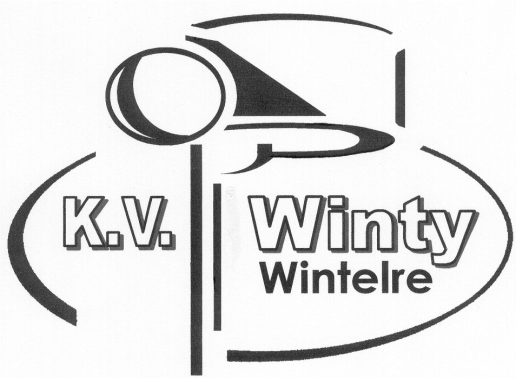 Alleen van belang tijdens veldcompetitie: de afkortingen "KG" en "G" achter het veld betekenen resp. kunstgras en gewoon grasWedstr. Klasse Dag Datum Wedstrijd Starttijd Accommodatie Veld 5933D-C1Cza07-11-2015Winty C1 - Stormvogels (L) C110:00De LeenhoefWintyHedy5715D-C2Dza07-11-2015Winty C2 - Rosolo C209:00De LeenhoefWintyKarin H.4198D-E1Cza07-11-2015Winty E1 - Rosolo E309:00De RosdoekWintyRianWedstr. Klasse Dag Datum Wedstrijd Starttijd Accommodatie Veld 5839D-C1Cza14-11-2015Winty C1 - VVO C110:00De LeenhoefWintyEllen H.5044D-D2Dza14-11-2015Winty D1 - DSV/EDN D109:00De LeenhoefWintyLenneke4097D-E1Cza14-11-2015Winty E1 - NeCa E109:00De RosdoekWintyNienke3563D-3Hzo15-11-2015Winty 1 - DSV 310:00De LeenhoefWintyJanWedstr. Klasse Dag Datum Wedstrijd Starttijd Accommodatie Veld 5573D-C2Dza21-11-2015Winty C2 - NeCa C109:00De LeenhoefWintyAnsWedstr. Klasse Dag Datum Wedstrijd Starttijd Accommodatie Veld 6464D-A3Cza28-11-2015Winty A1 - Stormvogels (L) A112:00De LeenhoefWintyLoes V.3829D-E2Cza28-11-2015Winty E2 - DAKOS E109:00De RosdoekWintyEvi3555D-3Hzo29-11-2015Winty 1 - NeCa 210:00De LeenhoefWintyKarin L.Wedstr. Klasse Dag Datum Wedstrijd Starttijd Accommodatie Veld 4152D-E1Cza05-12-2015Winty E1 - Klimroos E209:00De RosdoekWintyJodyWedstr. Klasse Dag Datum Wedstrijd Starttijd Accommodatie Veld2387D-MWHwo09-12-2015Winty MW1 - Euro Girls MW121:00De LeenhoefWintyPleun6580D-A3Cza12-12-2015Winty A1 - Spoordonkse Girls A110:00De LeenhoefWintyMarlou5167D-D2Dza12-12-2015Winty D1 - Vessem D209:00De LeenhoefWintySanne K.3977D-E2Cza12-12-2015Winty E2 - De Treffers E109:00De RosdoekWintySanne P.3416D-3Hzo13-12-2015Winty 1 - SDO '99 109:30De LeenhoefWintyLauraWedstr. Klasse Dag Datum Wedstrijd Starttijd Accommodatie Veld 5946D-C1Cza19-12-2015Winty C1 - Rosolo C309:00De LeenhoefWintyPleun4211D-E1Cza19-12-2015Winty E1 - Rosolo E409:00De RosdoekWintyIrisWedstr. Klasse Dag Datum Wedstrijd Starttijd Accommodatie Veld 2586D-MWHwo06-01-2016Winty MW1 - DSV MW221:00De LeenhoefWintySanne P.6491D-A3Cza09-01-2016Winty A1 - Tuldania A111:00De LeenhoefWintyEllen H.5627D-C2Dza09-01-2016Winty C2 - VVO C210:00De LeenhoefWintyHannah3641D-3Hzo10-01-2016Winty 1 - De Kangeroe 209:30De LeenhoefWintyLauraWedstr. Klasse Dag Datum Wedstrijd Starttijd Accommodatie Veld6610D-A3Cza16-01-2016Winty A1 - VVO A111:00De LeenhoefWintyLindy5765D-C2Dza16-01-2016Winty C2 - Rietvogels C110:00De LeenhoefWintyEllen v.B.4014D-E2Cza16-01-2016Winty E2 - DOS (A) E109:00De RosdoekWintyFloor Wedstr. Klasse Dag Datum Wedstrijd Starttijd Accommodatie Veld 2615D-MWHwo20-01-2016Winty MW1 - Spoordonkse Girls MW121:00De LeenhoefWintyRena5893D-C1Cza23-01-2016Winty C1 - Klimroos C110:00De LeenhoefWintyMirthe5207D-D2Dza23-01-2016Winty D1 - Tuldania D109:00De LeenhoefWintyIndyWedstr. Klasse Dag Datum Wedstrijd Starttijd Accommodatie Veld 5979D-C1Cza30-01-2016Winty C1 - Vessem C110:00De LeenhoefWintyJosé5791D-C2Dza30-01-2016Winty C2 - DDW C209:00De LeenhoefWintyLoes H.4247D-E1Cza30-01-2016Winty E1 - VVO E109:00De RosdoekWintyAnoekWedstr. Klasse Dag Datum Wedstrijd Starttijd Accommodatie Veld 2442D-MWHwo03-02-2016Winty MW1 - DDW MW221:00De LeenhoefWintyJanWedstr. Klasse Dag Datum Wedstrijd Starttijd Accommodatie Veld Veld 6647D-A3Cza13-02-2016Winty A1 - Euro Girls A211:00De LeenhoefWintyWintyLoes V.5107D-D2Dza13-02-2016Winty D1 - Corridor D110:00De LeenhoefWintyWintyJannette4061D-E2Cza13-02-2016Winty E2 - Eymerick E109:00De RosdoekWintyKarin H.Karin H.3476D-3Hzo14-02-2016Winty 1 - Celeritas (S) 310:00De LeenhoefWintyAnsAnsWedstr. Klasse Dag Datum Wedstrijd Starttijd Accommodatie Veld 2491D-MWHwo17-02-2016Winty MW1 - Stormvogels (L) MW221:00De LeenhoefWintyRena5906D-C1Cza20-02-2016Winty C1 - Bladella C109:00De LeenhoefWintyKarin L.Wedstr. Klasse Dag Datum Wedstrijd Starttijd Accommodatie Veld 6543D-A3Cza27-02-2016Winty A1 - Rosolo A213:15De LeenhoefWintyMarlou5684D-C2Dza27-02-2016Winty C2 - SDO '99 C112:15De LeenhoefWintyEllen v. B.3929D-E2Cza27-02-2016Winty E2 - DAKOS E209:00De RosdoekWintyFloor3532D-3Hzo28-02-2016Winty 1 - Tovido 210:00De LeenhoefWintyJanWedstr. Klasse Dag Datum Wedstrijd Starttijd Accommodatie Veld 5240D-D2Dza05-03-2016Winty D1 - Spoordonkse Girls D212:00De LeenhoefWintyLenneke4261D-E1Cza05-03-2016Winty E1 - Vessem E209:00De RosdoekWintyJodyWedstr. Klasse Dag Datum Wedstrijd Starttijd Accommodatie Veld3864D-E2Cza12-03-2016Winty E2 - De Peelkorf E109:00De RosdoekWintyNienke